BarwonRegional Economic Development Strategy – Summary State Government of VictoriaThe Barwon REDS uses data and evidence to profile the region’s economy and identify key strategic directions to drive economic growth.Regional ProfileBarwon Regional ProfileFigure 1: Map of Barwon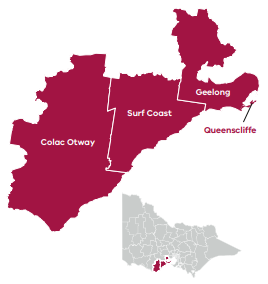 EmploymentTop employing sectors (2020)Top sectors by gross value add (2020)Strategic DirectionsBarwon’s five strategic directions have been identified using an evidence base that considers the region’s unique attributes, existing and emerging industries, and socioeconomic context.1. Accelerate the transition to new and high-value manufacturing opportunities Developing future-focused products and advanced manufacturing capabilities will, along with existing supply chains and transport infrastructure, drive new and high-value manufacturing opportunities.   2. Further the innovation and skills ecosystem Existing innovation hubs and significant local research expertise will contribute to business incubation, productivity growth and a future-focused education and training sector.3. Realise the potential of the visitor economy The diverse range of tourism offerings, including natural landscapes, creative industries, Aboriginal heritage and emerging agritourism, strongly positions the region to take advantage of changing domestic visitor trends.  4. Maximise the economic benefit from expanding service-based sectors Strong population growth and changing demographics have driven service-based sectors with a skilled workforce – cultivating these sectors is an opportunity for long-term growth and wider economic benefits.5. Build a sustainable and climate-resilient economy Renewable energy generation, including rooftop and large-scale solar, wind and renewable hydrogen, complement strong community interest in resource recovery and recycling to drive sustainability in the region. Please refer to the Barwon REDS and Supporting Analysis for further detail and sources.Prepared by the Department of Jobs, Precincts and Regions, May 2022. For more information see: rdv.vic.gov.au.Population (2020)324,300Population growth (2011-20)21.8%Gross regional product (2020)$17.6 billionUnemployment rate (September 2021)Average annual employment growth (2011–20)Barwon: 3.4%Regional average: 4.2%Metropolitan Melbourne: 6.0%Barwon: 2.0%Regional average: 1.0%Metropolitan Melbourne: 2.1%IndustryWorkersHealthcare and social assistance22,700Retail trade18,800Construction14,800Education and training14,000Manufacturing11,300Public administration and safety10,300IndustryGross value addConstruction$1.9 BillionHealth care and social assistance:$1.8 BillionManufacturing$1.5 BillionPublic administration and safety$1.2 BillionEducation and training$1.2 BillionRetail trade$1.1 Billion